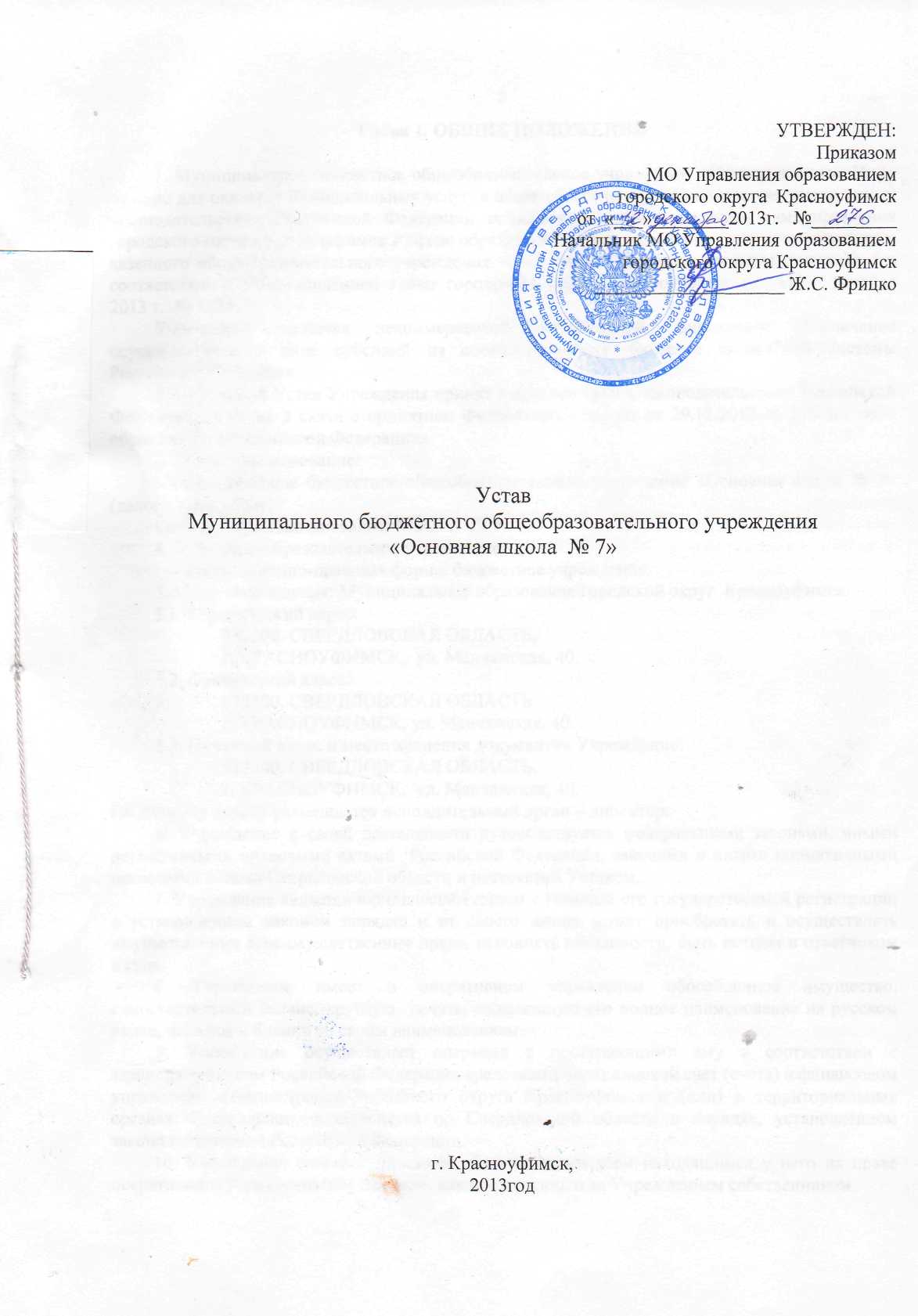 Глава 1. ОБЩИЕ ПОЛОЖЕНИЯ	1. Муниципальное бюджетное общеобразовательное учреждение «Основная школа № 7» создано для оказания муниципальных услуг  в целях обеспечения реализации предусмотренных законодательством Российской Федерации полномочий органов местного самоуправления городского округа Красноуфимск в сфере образования  путем изменения типа муниципального казенного общеобразовательного учреждения – основная общеобразовательная школа № 7 в соответствии с Постановлением главы городского округа Красноуфимск от  «10»  декабря   2013 г.  № 1438.Учреждение является некоммерческой организацией, финансовое обеспечение осуществляется в виде субсидий из соответствующего бюджета бюджетной системы Российской Федерации.  2. Настоящий Устав Учреждения принят в соответствии с законодательством Российской Федерации, а также в связи с принятием Федерального закона от 29.12.2012 № 273-ФЗ  «Об образовании в Российской Федерации».	3. Полное наименование: 		Муниципальное бюджетное общеобразовательное учреждение «Основная школа № 7» (далее Учреждение).	Сокращенное наименование: МБОУ ОШ 7.4. Тип - общеобразовательное учреждение,		  организационно-правовая форма: бюджетное учреждение.5. Место нахождения: Муниципальное образование городской округ  Красноуфимск.5.1. Юридический адрес:		623300, СВЕРДЛОВСКАЯ ОБЛАСТЬ,			г. КРАСНОУФИМСК,  ул. Манчажская, 40. 	5.2. Фактический адрес:		623300, СВЕРДЛОВСКАЯ ОБЛАСТЬ		г. КРАСНОУФИМСК, ул. Манчажская, 40. 	5.3. Почтовый адрес и место хранения документов Учреждение:          		623300, СВЕРДЛОВСКАЯ ОБЛАСТЬ,		г. КРАСНОУФИМСК,  ул. Манчажская, 40.По данному адресу размещается исполнительный орган – директор.6. Учреждение в своей деятельности руководствуется федеральными законами, иными нормативными правовыми актами  Российской Федерации, законами и иными нормативными правовыми актами Свердловской области и настоящим Уставом.7. Учреждение является юридическим лицом с момента его государственной регистрации в установленном законом порядке и от своего имени может приобретать и осуществлять имущественные и неимущественные права, исполнять обязанности, быть истцом и ответчиком в суде.8. Учреждение имеет в оперативном управлении обособленное имущество, самостоятельный баланс, круглую  печать, содержащую его полное наименование на русском языке, штампы и бланки со своим наименованием.9. Учреждение осуществляет операции с поступающими ему в соответствии с законодательством Российской Федерации средствами через лицевой счет (счета) в финансовом управлении администрации городского округа Красноуфимск и (или) в территориальных органах Федерального казначейства по Свердловской области в порядке, установленном законодательством Российской Федерации. 10. Учреждение отвечает по своим обязательствам всем находящимся у него на праве оперативного управления имуществом, как закрепленным за Учреждением собственником имущества, так и приобретенным за счет доходов, полученных от приносящей доход деятельности, за исключением особо ценного движимого имущества, закрепленного за Учреждением собственником этого имущества или приобретенного Учреждением за счет выделенных собственником имущества Учреждения средств, а также недвижимого имущества. 11. Образовательная деятельность, осуществляемая Учреждением, подлежит лицензированию в соответствии с законодательством Российской Федерации о лицензировании отдельных видов деятельности с учетом особенностей, установленных Федеральным законом от 29.12.2012 № 273-ФЗ «Об образовании в Российской Федерации». 12. Государственная аккредитация образовательной деятельности Учреждения проводится в порядке, установленном законодательством Российской Федерации в области образования.13. Учреждение выдает лицам, успешно прошедшим государственную итоговую аттестацию, аттестаты об основном общем образовании (далее – аттестаты).Право Учреждения на выдачу в установленном порядке аттестатов по аккредитованным образовательным программам основного общего образования подтверждается свидетельством о государственной аккредитации.Заполненные бланки аттестатов и приложений к ним скрепляются печатью Учреждения с изображением Государственного герба Российской Федерации.14. Учреждение формирует свою структуру по согласованию с Учредителем, если  иное не установлено федеральными законами. Учреждение имеет в своей структуре библиотеку, столовую, бухгалтерию.    Структурные подразделения Школы, в том числе обособленные структурные подразделения,    осуществляют   деятельность   на   основании   локальных  нормативных актов,   утвержденных директором Учреждения. 15. В Учреждении не допускаются создание и осуществление деятельности организационных структур политических партий, общественно-политических и религиозных движений и организаций (объединений). Образование в Учреждении носит светский характер.16. Учреждение вправе открывать и закрывать филиалы и представительства на территории Российской Федерации по согласованию с Учредителем.17.  Учреждение  имеет адрес электронной почты: kruf-school7@rambler.ru.,  официальный сайт в сети  «Интернет»: school7kruf.ru18.  Порядок функционирования сайта  Учреждения определяется  Положением, утвержденным директором Учреждения, разработанным в соответствии  с законодательством Российской Федерации.19. Учреждение создано  без ограничения срока деятельности. Глава 2. УЧРЕДИТЕЛЬ УЧРЕЖДЕНИЯ, СВЕДЕНИЯ О СОБСТВЕННИКЕ ИМУЩЕСТВА1. Учредителем  и собственником имущества Учреждения является Муниципальное образование городской округ Красноуфимск.2. Функции и полномочия учредителя Учреждения осуществляет Муниципальный орган управления образованием Управление образованием городского округа Красноуфимск (далее – Учредитель).           Адрес Учредителя: 623300, Свердловская область, г. Красноуфимск, ул. Советская, д. 25.2.1. Учредитель не несет ответственности по обязательствам Учреждения. 3. Полномочия собственника имущества Учреждения осуществляет орган местного самоуправления,  уполномоченный в сфере управления муниципальным имуществом «Управление муниципальным имуществом городского округа Красноуфимск»  (далее – Собственник).Адрес Собственника: 623300, Свердловская область, г. Красноуфимск, ул. Советская, д. 25-1223.1. Собственник имущества Учреждения не несет ответственности по обязательствам Учреждения. 4. В случае реорганизации Учредителя, права учредителя переходят к соответствующим правопреемникам.5.   К компетенции Учредителя относятся:- формирование и утверждение муниципального задания для Учреждения;-  утверждение плана финансово – хозяйственной деятельности;- внесение предложений Главе городского округа Красноуфимск по реорганизации, ликвидации Учреждения, изменению типа Учреждения;- заключение и прекращение трудового договора с директором Учреждения, контроль за выполнением директором Учреждения условий трудового договора, применение к нему мер поощрения и взыскания;- контроль за содержанием и использованием объектов муниципальной собственности, закрепленной на праве оперативного управления за Учреждением;- утверждение Устава Учреждения, изменений и дополнений к нему;- согласование штатного расписания, программы развития Учреждения;- иные полномочия, предусмотренные законодательством Российской Федерации и Свердловской области, а также настоящим Уставом.Глава 3. ПРЕДМЕТ, ЦЕЛИ, ВИДЫ ДЕЯТЕЛЬНОСТИ УЧРЕЖДЕНИЯ1. Предметом деятельности Учреждения являются образовательная деятельность по образовательным программам начального общего, основного общего и дополнительного образования;2. Основной целью Учреждения являются: образовательная деятельность по образовательным программам начального общего, основного общего  образования:- начальное общее образование направлено на формирование личности обучающегося, развитие его индивидуальных способностей, положительной мотивации и умений в учебной деятельности (овладение чтением, письмом, счетом, основными навыками учебной деятельности, элементами теоретического мышления, простейшими навыками самоконтроля, культурой поведения и речи, основами личной гигиены и здорового образа жизни) нормативный срок освоения 4 года:- основное общее образование направлено на становление и формирование личности обучающегося (формирование нравственных убеждений, эстетического вкуса и здорового образа жизни, высокой культуры межличностного и межэтнического общения, овладение основами наук, государственным языком Российской Федерации, навыками умственного и физического труда, развитие склонностей, интересов, способности к социальному самоопределению) нормативный срок освоения 5 лет;- образовательная деятельность  по реализации дополнительных общеобразовательных программ по направленностям:                                               - физкультурно – спортивная;- художественно-эстетическая;- культурологическая;- естественно - научная;3. Учреждение осуществляет свою деятельность в соответствии с предметом и целями деятельности, определенными в соответствии с федеральными законами, иными нормативными правовыми актами и настоящим Уставом.4.  Виды деятельности Учреждения, не являющимися основными:-  деятельность по организации отдыха детей  в каникулярное время (в возрасте от 6,5 до 18 лет);-  организация питания обучающихся Учреждения. - деятельность по содержанию и эксплуатации имущественного комплекса, в том числе объектов движимого и недвижимого имущества, закрепленных за Учреждением в установленном порядке;- деятельность по организации групп продленного дня  для обучающихся (по запросу родителей (законных представителей);- деятельность по охране здоровья обучающихся.Учреждение не вправе осуществлять виды деятельности, не предусмотренные настоящим Уставом. 5. Муниципальное задание для Учреждения в соответствии с предусмотренными настоящим пунктом Устава основными видами деятельности формирует и утверждает Учредитель.6. Учреждение осуществляет в соответствии с муниципальным заданием и обязательствами перед страховщиком по обязательному социальному страхованию деятельность, связанную с выполнением работ, оказанием услуг, относящихся к его основным видам деятельности, в сферах, указанных в настоящем Уставе.7. Учреждение не вправе отказаться от выполнения муниципального задания.8. Уменьшение объема субсидии, предоставленной на выполнение муниципального задания, в течение срока его выполнения осуществляется только при соответствующем изменении муниципального задания.9. Учреждение вправе осуществлять иные виды деятельности, не являющиеся основными видами деятельности, лишь постольку, поскольку это служит достижению целей, ради которых оно создано, и соответствующие указанным целям.10. К компетенции Учреждение в установленной сфере деятельности относятся:10.1. Разработка и принятие правил внутреннего распорядка, правил внутреннего трудового распорядка, иных локальных нормативных актов;10.2. Материально-техническое обеспечение образовательной деятельности, оборудование помещений в соответствии с государственными и местными нормами и требованиями, в том числе в соответствии с федеральными государственными образовательными стандартами, федеральными государственными требованиями;10.3. Предоставление Учредителю и общественности ежегодного отчета о поступлении и расходовании финансовых и материальных средств, а также отчета о результатах самообследования;10.4. Установление штатного расписания, если иное не установлено нормативными правовыми актами Российской Федерации;10.5. Прием на работу работников, заключение с ними и расторжение трудовых договоров, если иное не установлено Федеральным законом № 273-ФЗ, распределение должностных обязанностей, создание условий и организация дополнительного профессионального образования работников;10.6.  Разработка и утверждение образовательных программ;10.7. Разработка и утверждение по согласованию с Учредителем программы развития Учреждения, если иное не установлено Федеральным законом № 273-ФЗ;10.8. Прием обучающихся  в Учреждение;10.9. Определение списка учебников в соответствии с утвержденным федеральным перечнем учебников, рекомендованных к использованию при реализации имеющих государственную аккредитацию образовательных программ начального общего, основного общего, а также учебных пособий, допущенных к использованию при реализации указанных образовательных программ.10.10. Осуществление текущего контроля успеваемости и промежуточной аттестации обучающихся, установление их форм, периодичности и порядка проведения.10.11. Индивидуальный учет результатов освоения учащимися образовательных программ, а также хранение в архивах информации об этих результатах на бумажных и (или) электронных носителях.10.12. Использование и совершенствование методов обучения и воспитания, образовательных технологий, электронного обучения;10.13. Проведение самообследования, обеспечение функционирования внутренней системы оценки качества образования.10.14.  Обеспечение в Учреждении необходимых условий содержания обучающихся.10.15. Создание необходимых условий для охраны и укрепления здоровья, организации питания обучающихся и работников Учреждения.10.16. Создание условий для занятия обучающихся физической культурой и спортом.10.17. Приобретение или изготовление бланков документов об образовании.10.18. Содействие деятельности общественных объединений обучающихся, родителей (законных представителей) несовершеннолетних обучающихся, осуществляемой в Учреждении и не запрещенной законодательством Российской Федерации.10.19. Организация научно-методической работы, в том числе организация и проведение научных и методических конференций, семинаров.10.20. Обеспечение создания и ведения официального сайта образовательной организации в сети "Интернет".10.21. Иные вопросы в соответствии с законодательством Российской Федерации.10.22. Установление требований к одежде обучающихся.11. Учреждение разрабатывает образовательные программы в соответствии с федеральными государственными образовательными стандартами и с учетом соответствующих примерных основных образовательных программ.12. Учреждение обязано осуществлять свою деятельность в соответствии с законодательством об образовании, в том числе:12.1. Обеспечивать реализацию в полном объеме образовательных программ, соответствие качества подготовки  обучающихся установленным требованиям, соответствие применяемых форм, средств, методов обучения и воспитания возрастным, психофизическим особенностям, склонностям, способностям, интересам и потребностям обучающихся.12.2. Создавать безопасные условия обучения, воспитания обучающихся, присмотра и ухода за обучающимися, их содержания в соответствии с установленными нормами, обеспечивающими жизнь и здоровье обучающихся,  работников образовательной организации.12.3. Соблюдать права и свободы обучающихся, родителей (законных представителей) несовершеннолетних обучающихся, работников Учреждения.13. Учреждение несет ответственность в установленном законодательством Российской Федерации порядке за невыполнение или ненадлежащее выполнение функций, отнесенных к его компетенции, за реализацию не в полном объеме образовательных программ в соответствии с учебным планом, качество образования своих выпускников, а также за жизнь и здоровье обучающихся, работников Учреждения. За нарушение или незаконное ограничение права на образование и предусмотренных законодательством об образовании прав и свобод обучающихся, родителей (законных представителей) несовершеннолетних обучающихся, нарушение требований к организации и осуществлению образовательной деятельности Учреждения его должностные лица несут административную ответственность в соответствии с Кодексом Российской Федерации об административных правонарушениях.14. Учреждение вправе сверх установленного муниципального  задания, а также в случаях, определенных федеральными законами, в пределах установленного муниципального задания выполнять работы, оказывать услуги, относящиеся к его основным видам деятельности, предусмотренным настоящим пунктом Устава для граждан и юридических лиц за плату и на одинаковых при оказании одних и тех же услуг условиях. 14.1. Учреждение может осуществлять образовательную деятельность  за счет средств физических и (или) юридических лиц по договорам об оказании платных образовательных услуг. Платные образовательные услуги  представляют собой осуществление образовательной деятельности по заданиям и за счет средств физических и (или) юридических лиц по договорам об оказании платных образовательных услуг. Доход от оказания платных образовательных услуг используется Учреждением в соответствии с уставными целями.14.2. Платные образовательные услуги не могут быть оказаны вместо образовательной деятельности, финансовое обеспечение которой осуществляется за счет бюджетных ассигнований федерального бюджета, бюджета Свердловской области, местного бюджета.15. Для достижения целей, указанных в Уставе, Учреждение вправе, осуществлять за счет средств физических и (или) юридических лиц образовательную деятельность, не предусмотренную установленным муниципальным заданием или соглашением о предоставлении субсидии на возмещение затрат, на одинаковых при оказании одних и тех же услуг условиях.15.1. Учреждение вправе оказывать физическим и (или) юридическим лицам следующие платные образовательные услуги, не предусмотренные соответствующими образовательными программами и федеральными государственными образовательными стандартами:- обучение по дополнительным общеобразовательным программам различной направленности (хореография;  танцы;  музыка;  искусство;  театральное искусство; коррекция речевых нарушений; спортивные секции и оздоровительные группы); - преподавание специальных курсов и циклов дисциплин сверх часов и сверх программ по дисциплинам, не предусмотренным образовательной программой;-  преподавание специальных курсов в группах по адаптации детей к условиям школьной жизни до поступления в первый класс – «Школа будущего первоклассника»;- оказание   платных   дополнительных   образовательных   услуг,   не   предусмотренных
соответствующими    образовательными    программами    и    федеральными    "государственными образовательными стандартами; (обучение по дополнительным образовательным   программам, преподавание специальных курсов и циклов дисциплин, репетиторство,  за рамками услуг, финансируемых главным распорядителем бюджетных средств). 16. Платные образовательные услуги могут предоставляться в полном соответствии с перечнем и по отдельности в зависимости от возможностей Учреждения и потребностей родителей (законных представителей) обучающихся.17. Учреждение вправе осуществлять иные виды приносящей доход деятельности в случае, если они служат достижению целей, ради которых создано Учреждение, и соответствуют этим целям:- оказание   посреднических,   консультационных,   информационных   и   маркетинговых
услуг;- безвозмездные поступления от физических и юридических лиц, в том числе гранты,
премии, добровольные пожертвования;- создание результатов интеллектуальной деятельности и реализация прав на них;- выпуск и реализация печатной и аудиовизуальной продукции, обучающих программ,
информационных материалов;- осуществление копировальных и множительных работ;- предоставление библиотечных услуг и услуг по пользованию архивами лицам, не
являющимся сотрудниками или обучающимися Учреждения;- проведение    и    организация   ярмарок,    выставок,    симпозиумов,    конференций,
семинаров, совещаний, олимпиад, конкурсов, культурно-массовых и других мероприятий;- осуществление    полиграфической деятельности, реализация результатов данной
деятельности;- выполнение художественных, оформительских и дизайнерских работ;- создание   и   использование   интеллектуальных   продуктов   (полезных   моделей,
компьютерных программных продуктов).18. Доход от указанной деятельности используется Учреждением в соответствии с уставными целями. 19. Порядок определения платы устанавливается Учреждением, если иное не предусмотрено федеральным законом.20. Порядок предоставления платных образовательных услуг определяется Положением о платных образовательных услугах, утверждаемым Директором.21. Платные образовательные услуги оказываются Учреждением на основании договора об оказании платных образовательных услуг, заключаемого между Учреждением и родителями (законными представителями) обучающихся.22. В интересах достижения целей, предусмотренных настоящим Уставом, Учреждение может создавать другие некоммерческие организации и вступать в ассоциации и союзы.23. Организацию оказания медицинской помощи обучающихся осуществляет по договору ГБУЗ СО «Красноуфимская ЦРБ». Учреждение предоставляет помещение с соответствующими условиями для работы медицинских работников. В соответствии с договором о безвозмездном оказании медицинской помощи обучающимся медицинский персонал, закрепленный за Учреждением,  несет ответственность:	- за здоровье и физическое развитие воспитанников;	- проведение лечебно-профилактических мероприятий;	- соблюдение санитарно-гигиенических  норм;	-  за режим и качество питания. Учреждение осуществляет деятельность по охране здоровья обучающихся:- оказание первичной медико-санитарной помощи в порядке, установленном законодательством в сфере охраны здоровья;- организацию питания обучающихся;- определение оптимальной учебной, внеучебной нагрузки, режима учебных занятий и продолжительности каникул;- пропаганду и обучение навыкам здорового образа жизни, требованиям охраны труда;- организацию и создание условий для профилактики заболеваний и оздоровления обучающихся, для занятия ими физической культурой и спортом;- прохождение обучающимися в соответствии с законодательством Российской Федерации периодических медицинских осмотров и диспансеризации;- профилактику и запрещение курения, употребления алкогольных, слабоалкогольных напитков, пива, наркотических средств и психотропных веществ, их прекурсоров и аналогов и других одурманивающих веществ;- обеспечение безопасности обучающихся во время пребывания в организации, осуществляющей образовательную деятельность;- профилактику несчастных случаев с обучающимися во время пребывания в организации, осуществляющей образовательную деятельность;- проведение санитарно-противоэпидемических и профилактических мероприятий;-организация охраны здоровья обучающихся (за исключением оказания первичной медико-санитарной помощи, прохождения периодических медицинских осмотров и диспансеризации); -организацию оказания первичной медико-санитарной помощи обучающимся осуществляют органы исполнительной власти в сфере здравоохранения. Учреждение  обязано предоставить безвозмездно медицинской организации помещение, соответствующее условиям и требованиям для осуществления медицинской деятельности;-осуществляет текущий контроль за состоянием здоровья обучающихся;проведение санитарно-гигиенических, профилактических и оздоровительных мероприятий, обучение и воспитание в сфере охраны здоровья граждан в Российской Федерации;- обеспечивает соблюдение государственных санитарно-эпидемиологических правил и нормативов;- ведет расследование и учет несчастных случаев с обучающимися во время пребывания в организации, осуществляющей образовательную деятельность, в порядке, установленном федеральным органом исполнительной власти, осуществляющим функции по выработке государственной политики и нормативно-правовому регулированию в сфере образования, по согласованию с федеральным органом исполнительной власти, осуществляющим функции по выработке государственной политики и нормативно-правовому регулированию в сфере здравоохранения.24. Обучение детей, нуждающихся в длительном лечении, а также детей-инвалидов, которые по состоянию здоровья не могут посещать Учреждение, может быть организовано Учреждением на дому. Основанием для организации обучения на дому является заключение медицинской организации и в письменной форме обращение родителей (законных представителей). Глава 4. ОРГАНИЗАЦИЯ ОБРАЗОВАТЕЛЬНОЙ ДЕЯТЕЛЬНОСТИ В УЧРЕЖДЕНИИ1. В Учреждении образовательная деятельность осуществляется на государственном языке Российской Федерации. Язык образования определяется локальными нормативными актами Образовательного учреждения в соответствии с законодательством Российской Федерации.2. Формы обучения по конкретной основной общеобразовательной программе - образовательной программе начального общего, основного общего образования (далее - образовательная программа) определяются федеральными государственными образовательными стандартами общего образования, если иное не установлено Федеральным законом «Об образовании в Российской Федерации». Допускается сочетание различных форм получения образования и форм обучения. 3. Допускается сочетание различных форм получения образования и форм обучения4. Сроки получения начального общего, основного общего образования устанавливаются федеральными государственными образовательными стандартами общего образования5. Содержание начального общего, основного общего образования определяется образовательными программами начального общего, основного общего образования.6. Требования к структуре, объему, условиям реализации и результатам освоения образовательной программы определяются федеральными государственными образовательными стандартами общего образования.7. Образовательная программа самостоятельно разрабатывается и утверждается Учреждением в соответствии с федеральными государственными образовательными стандартами общего образования и с учетом соответствующих примерных основных образовательных программ.8. Освоение образовательной программы, в том числе отдельной части или всего объема учебного предмета, курса, дисциплины (модуля) образовательной программы, сопровождается текущим контролем успеваемости и промежуточной аттестацией обучающихся. Формы, периодичность и порядок проведения текущего контроля успеваемости и промежуточной аттестации обучающихся определяются Учреждением самостоятельно.9. Образовательная деятельность по образовательной программе, организуется в соответствии с расписанием учебных занятий, которое определяется Учреждением самостоятельно.10. Учебный год в Учреждении начинается 1 сентября и заканчивается в соответствии с учебным планом образовательной программы. Начало учебного года может переноситься Учреждением при реализации образовательной программы в очно-заочной форме обучения не более чем на один месяц, в заочной форме обучения - не более чем на три месяца.В процессе освоения образовательной программы обучающимся предоставляются каникулы. Сроки начала и окончания каникул определяются Учреждением самостоятельно.11. Наполняемость классов, определяется, согласно действующему законодательству и СанПиН.12. Правила приема обучающихся в Учреждение в части, не урегулированной законодательством об образовании, устанавливаются Учреждением самостоятельно и закрепляются в локальном нормативном акте Учреждения.13. Учреждение обязано ознакомить родителей (законных представителей) со своим уставом, с лицензией на осуществление образовательной деятельности,  образовательными программами и другими документами, регламентирующими организацию и осуществление образовательной деятельности.14. Основанием возникновения образовательных отношений является заключение договора об образовании и издание приказа директором Учреждения о приеме обучающегося в Учреждение. Отношения между Учреждением и родителями (законными представителями) регулируются договором об образовании, который не может ограничивать установленные законодательством права сторон.Глава 5.  УПРАВЛЕНИЕ УЧРЕЖДЕНИЕМ1. Управление Учреждением осуществляется в соответствии с законодательством Российской Федерации с учетом особенностей, установленных настоящим Федеральным законом.2. Управление Учреждением осуществляется на основе сочетания принципов единоначалия и коллегиальности.3. Единоличным исполнительным органом Учреждения является директор Учреждения, который осуществляет текущее руководство деятельностью Учреждения.4. В Учреждении формируются коллегиальные органы управления, к которым относятся общее собрание работников Учреждения,  педагогический совет, управляющий совет, родительский комитет. 5. Директор назначается на должность и освобождается от должности Учредителем, с директором Учреждения заключается срочный трудовой договор, срок действия которого определяется соглашением сторон.6. Директору Учреждения не разрешается совмещение должности с другими руководящими  должностями (кроме научного и научно-методического руководства) внутри или вне школы;7. Директор Учреждения несет ответственность: - за руководство образовательной, научной, воспитательной работой и организационно-хозяйственной деятельностью Учреждения.	8. Директор Учреждения:- издает приказы по Учреждению и распоряжения, обязательные для исполнения работниками Школы;- представляет Учреждение во всех государственных (муниципальных), общественных организациях,   учреждениях,  предприятиях,  действует  от  имени  Учреждения  без доверенности;- открывает счета, подписывает финансовые документы,  связанные с деятельностью Учреждения, распоряжается имуществом и средствами Учреждения, в том числе денежными, в порядке и пределах, установленных действующим законодательством и настоящим Уставом;- осуществляет подбор,  прием на работу и расстановку педагогических кадров и обслуживающего персонала; - увольняет с работы, налагает взыскания и поощряет работников Учреждения в соответствии с Трудовым Кодексом Российской Федерации; - заключает от имени Учреждения договоры;-  создает условия для  аттестации работников Учреждения; -   устанавливает  заработную плату   работников   Учреждения, в том числе надбавки и доплаты к должностным окладам, порядок и размеры их премирования по согласованию с управляющим советом, утверждает стимулирующие надбавки, премии и иные поощрительные выплаты работникам Учреждения, принятым комиссией по стимулированию, созданной директором на основании Положения «О системе оплаты труда работников Учреждения согласно законодательству, локальному нормативному акту Учреждения и в пределах финансовых средств, предусмотренных на оплату труда;-  создает условия для реализации образовательных программ;-  привлекает для осуществления деятельности Учреждения дополнительные источники финансовых и материальных средств;- предоставляет Учредителю и общественности ежегодный отчет о поступлении и расходовании финансовых и материальных средств;- утверждает штатное расписание Учреждения в пределах фонда заработной платы; организует дополнительные услуги, в том числе платные;- своевременно выполняет предписания государственных надзорных и контрольных органов;- утверждает образовательную программу, программу развития, учебные планы, расписания учебных занятий, рабочие программы, локальные нормативные акты, графики работ и инструкции (в том числе должностные) Учреждения;- решает  другие   вопросы   текущей   деятельности,   не   отнесенные   к   компетенции управляющего совета Учреждения  и Учредителя.9. Директор Учреждения имеет право приостановить решения управляющего совета Учреждения в случае, если они противоречат действующему законодательству10. Общее собрание работников Учреждения: - членами собрания являются все работники Учреждения. Собрание считается правомочным, если на нем присутствовали не менее двух третей списочного состава работников Учреждения;- общее собрание работников Учреждения  собирается не менее двух раз в год;- решения принимаются открытым голосованием  большинством голосов;10.1. Компетенции общего собрания работников Учреждения: - вносит    предложения   Учредителю   по    улучшению    финансово-хозяйственной деятельности школы;- обсуждает Коллективный договор,  Правила внутреннего трудового распорядка и другие   локальные   нормативные акты;   - вносит предложения директору Учреждения и Учредителю о награждении работников Учреждения Почетными грамотами, Званиями и Значками.11.Педагогический    совет -  коллегиальный  орган управления Учреждением.  Педсовет образуют сотрудники Учреждения, занятые в образовательной деятельности (учителя, педагоги дополнительного образования, работники психолого-педагогической службы, библиотекарь, администрация школы). Каждый педагог, работающий в данном Учреждении, с момента приема на работу до расторжения контракта является членом педсовета.  Директор является председателем педагогического совета11.1. Компетенции педагогического совета: -разрабатывать, обсуждать программы, проекты и планы развития образовательного учреждения;-изучать, сообщать результаты деятельности педагогического коллектива по определенному направлению;-разрабатывать   практические   решения,   направленные   на   реализацию   целей образовательного Учреждения;-анализировать деятельность всех участников педагогического процесса;-разрабатывать пути реализации программы развития Учреждения;-обсуждать  режим занятий обучающихся, формы, периодичность и порядок текущего контроля успеваемости и промежуточной аттестации обучающихся, порядок и основания перевода, отчисления и восстановления обучающихся, порядок оформления возникновения, приостановления и прекращения отношений между образовательной организацией и обучающимися и (или) родителями (законными представителями) несовершеннолетних обучающихся.
11.2. Организация деятельности: -   педагогический совет  проводится не реже одного раза в учебную четверть;- решения педагогического совета  являются обязательными для всех членов педагогического коллектива и принимаются   большинством   голосов   от числа присутствующих;- для проведения педагогического совета могут создаваться творческие группы, возглавляемые представителем администрации (в зависимости от возникшей проблемы       12.Управляющий совет Учреждения состоит из 11 человек: - 3 обучающихся 8,9 классов, избираемых органом ученического самоуправления;- 3 родителей, избираемых родительским комитетом Учреждения;-  педагогов, избираемых педагогическим советом Учреждения;     (выборы проходят открытым голосованием большинством голосов)- 2  представителя от Учредителя и общественности (на основании Положения об Управляющем совете Учреждения);12.1. Срок полномочий управляющего совета 2 года, члены управляющего совета работают на безвозмездной основе. На первом организационном совещании путем открытого голосования и большинством голосов выбирают председателя управляющего совета, его заместителя и секретаря на срок не более четырех лет.12.2. Компетенции управляющего совета Учреждения: -  рассматривает  и согласовывает Программу развития Учреждения;-  заслушивает отчеты о создании условий для реализации образовательных программ;-   заслушивает отчет  о самообследовании Учреждения;-  устанавливает единые требования к  ученической форме;-  вносит предложения по внесению  изменений и дополнений в  Устав Учреждения.12.3. Собирается не реже четырех раз в год.13. В Учреждении может быть создан  родительский комитет. 13.1.  Родительский комитет  является коллегиальным органом  управления  Учреждения и действует в соответствии с Уставом.13.2.	Родительский    комитет      создается    с    целью    оказания    помощи педагогическому     коллективу     в     организации     образовательного     процесса, внеурочного времени обучающихся и социальной защиты обучающихся.13.3.  Родительские  комитеты  создаются  в  каждом  классе  Учреждения  как  орган общественного самоуправления класса. 	13.4.   Родительский комитет Учреждения избирается из числа председателей родительских комитетов классов. 	13.5.  Состав  родительского   комитета  Учреждения  утверждается   на   общешкольном родительском собрании из   числа  председателей родительских комитетов классов.	13.6. В состав родительского комитета Учреждения обязательно входит представитель администрации Учреждения с правом решающего голоса.13.7.  С правом совещательного голоса или без такого права в состав родительского комитета Учреждения могут входить представители Учредителя, общественных организаций, педагогические работники и другие. Необходимость их приглашения определяется председателем родительского комитета Учреждения в зависимости от повестки дня заседаний.	13.8. Из своего состава члены родительского комитета избирают председателя комитета. Председатель родительского комитета работает на общественных началах и ведет всю документацию родительского комитета.	13.9  Родительский комитет избирается сроком на один год. 	13.10.  Компетенции родительского комитета:	- содействие      обеспечению      оптимальных     условий     для     организации образовательного процесса; 	- координация  деятельности классных родительских комитетов;	- проведение разъяснительной и консультативной работы среди родителей (законных представителей) обучающихся об их правах и обязанностях;	- оказание содействия в проведении общешкольных мероприятий;	- участие в подготовке Учреждения к новому учебному году;	- контроль за организацией качества питания обучающихся;	- оказание    помощи   администрации   Учреждения в организации и проведении общешкольных родительских собраний;	-   участие   в   организации   безопасных   условий   осуществлении образовательного процесса, соблюдения санитарно-гигиенических правил и норм;	- взаимодействие с общественными организациями по вопросу пропаганды школьных традиций, уклада школьной жизни;	- взаимодействие с педагогическим коллективом Учреждения по вопросам профилактики правонарушений, безнадзорности среди несовершеннолетних обучающихся;	- взаимодействие с другими органами самоуправления Учреждения  по вопросам проведения, общешкольных мероприятий и другим вопросам, относящимся к компетенции родительского комитета.13.11. Родительский комитет  собирается на заседания не чаще одного раза в четверть в соответствии с планом работы. 13.12. 3аседание   считается   правомочным,   если   на   заседании   присутствует не менее 2/3 численного состава членов родительского комитета.13.13. Решения   родительского   комитета   принимаются   простым   большинством голосов открытым голосованием.   При   равенстве   голосов,   решающим   считается   голос   председателя родительского комитета.14. В Учреждении  могут создаваться на добровольной основе органы ученического  самоуправления. Их представители входят в управляющий совет Учреждения и принимают участие в его работе.15.  Работники Учреждения являются членами Профсоюза работников образования и науки РФ, объединены   в   первичную   профсоюзную   организацию,   которая   входит   в состав Красноуфимской городской организации профсоюза. Руководящий орган  профсоюзный комитет осуществляет представительские функции работников Учреждения.16. Педагогические работники пользуются следующими академическими правами и свободами:1) свобода преподавания, свободное выражение своего мнения, свобода от вмешательства в профессиональную деятельность;2) свобода выбора и использования педагогически обоснованных форм, средств, методов обучения и воспитания;3) право на творческую инициативу, разработку и применение авторских программ и методов обучения и воспитания в пределах реализуемой образовательной программы, отдельного учебного предмета, курса, дисциплины (модуля);4) право на выбор учебников, учебных пособий, материалов и иных средств обучения и воспитания в соответствии с образовательной программой, Федеральным перечнем и в порядке, установленном законодательством об образовании;5) право на участие в разработке образовательных программ, в том числе учебных планов, календарных учебных графиков, рабочих учебных предметов, курсов, дисциплин (модулей), методических материалов и иных компонентов образовательных программ;6) право на осуществление научной, научно-технической, творческой, исследовательской деятельности, участие в экспериментальной и международной деятельности, разработках и во внедрении инноваций;7) право на бесплатное пользование библиотекой и информационными ресурсами, а также доступ в порядке, установленном локальными нормативными актами Учреждения,  к информационно-телекоммуникационным сетям и базам данных, учебным и методическим материалам, материально-техническим средствам обеспечения образовательной деятельности, необходимым для качественного осуществления педагогической, научной или исследовательской деятельности в Учреждении. 8) право на бесплатное пользование образовательными, методическими и научными услугами Учреждения в порядке, установленном законодательством Российской Федерации или локальными нормативными актами;9) право на участие в управлении Учреждением, в том числе в коллегиальных органах управления, в порядке, установленном уставом Учреждения;10) право на участие в обсуждении вопросов, относящихся к деятельности Учреждения, в том числе через органы управления и общественные организации;11) право на объединение в общественные профессиональные организации в формах и в порядке, которые установлены законодательством Российской Федерации;12) право на обращение в комиссию по урегулированию споров между участниками образовательных отношений;13) право на защиту профессиональной чести и достоинства, на справедливое и объективное расследование нарушения норм профессиональной этики педагогических работников.16.1. Педагогические работники имеют следующие трудовые права и социальные гарантии:1) право на сокращенную продолжительность рабочего времени;2) право на дополнительное профессиональное образование по профилю педагогической деятельности не реже чем один раз в три года;3) право на ежегодный основной удлиненный оплачиваемый отпуск, продолжительность которого определяется Правительством Российской Федерации;4) право на длительный отпуск сроком до одного года не реже чем через каждые десять лет непрерывной педагогической работы в порядке, установленном федеральным органом исполнительной власти, осуществляющим функции по выработке государственной политики и нормативно-правовому регулированию в сфере образования;5) право на досрочное назначение трудовой пенсии по старости в порядке, установленном законодательством Российской Федерации;6) право на предоставление педагогическим работникам, состоящим на учете в качестве нуждающихся в жилых помещениях, вне очереди жилых помещений по договорам социального найма, право на предоставление жилых помещений специализированного жилищного фонда;7) иные трудовые права, меры социальной поддержки, установленные федеральными законами и законодательными актами субъектов Российской Федерации.16.2. Педагогические работники обязаны: 1) осуществлять свою деятельность на высоком профессиональном уровне, обеспечивать в полном объеме реализацию преподаваемых учебных предмета, курса, дисциплины (модуля) в соответствии с утвержденной рабочей программой;2) соблюдать правовые, нравственные и этические нормы, следовать требованиям профессиональной этики;3) уважать честь и достоинство обучающихся и других участников образовательных отношений;4) развивать у обучающихся познавательную активность, самостоятельность, инициативу, творческие способности, формировать гражданскую позицию, способность к труду и жизни в условиях современного мира, формировать у обучающихся культуру здорового и безопасного образа жизни;5) применять педагогически обоснованные и обеспечивающие высокое качество образования формы, методы обучения и воспитания;6) учитывать особенности психофизического развития обучающихся и состояние их здоровья, соблюдать специальные условия, необходимые для получения образования лицами с ограниченными возможностями здоровья, взаимодействовать при необходимости с медицинскими организациями;7) систематически повышать свой профессиональный уровень;8) проходить аттестацию на соответствие занимаемой должности в порядке, установленном законодательством об образовании;9) проходить в соответствии с трудовым законодательством предварительные при поступлении на работу и периодические медицинские осмотры, а также внеочередные медицинские осмотры по направлению работодателя;10) проходить в установленном законодательством Российской Федерации порядке обучение и проверку знаний и навыков в области охраны труда;11) соблюдать устав образовательной организации, положение о специализированном структурном образовательном подразделении организации, осуществляющей обучение, правила внутреннего трудового распорядка.17. В Учреждении наряду с должностями педагогических работников предусматриваются должности инженерно-технических, административно-хозяйственных, производственных, учебно-вспомогательных, медицинских и иных работников, осуществляющих вспомогательные функции, которые в соответствии с квалификационными требованиями, указанными в квалификационных справочниках, и (или) профессиональным стандартам имеют права и обязанности, установленные законодательством РФ, Уставом, правилами внутреннего трудового распорядка, должностными инструкциями и трудовыми договорами, иными локальными нормативными актами Учреждения.18. Заместителям руководителей Учреждения, руководителям структурных подразделений предоставляются в порядке, установленном Правительством Российской Федерации, права, социальные гарантии и меры социальной поддержки, предусмотренные педагогическим работникам Федеральным законом №273 - ФЗ.	19. Заработная плата работникам Учреждения выплачивается в соответствии с муниципальными правовыми актами городского округа Красноуфимск и Положением об оплате труда работников Учреждения, утверждённым приказом Учреждения.Глава 6. ФИНАНСОВО – ХОЗЯЙСТВЕННАЯ ДЕЯТЕЛЬНОСТЬ1. Имущество Учреждения закрепляется за ним на праве оперативного управления органом местного самоуправления, уполномоченным в сфере управления муниципальным имуществом Управление муниципальным имуществом городского округа Красноуфимск. Земельный участок закрепляется за Учреждением на праве постоянного (бессрочного) пользования.2.  Учреждение владеет, пользуется закрепленным за ним имуществом в соответствии с его назначением, уставными целями, поручениями собственника, действующим законодательством.3. Источниками формирования имущества и финансовых ресурсов Учреждения являются:- имущество, закрепленное за ним на праве оперативного управления;- средства местного бюджета на финансовое обеспечение выполнения муниципального задания;- добровольные имущественные взносы и пожертвования;- иные источники, не запрещенные законодательством Российской Федерации и Свердловской области;- средства полученные от приносящей доход деятельности.4. Муниципальное задание для учреждения в соответствии с предусмотренными настоящим уставом основными видами деятельности формирует и утверждает Муниципальный орган управления образованием Управление образованием городского округа Красноуфимск. Формирование муниципального задания осуществляется в порядке, установленном Постановлением Главы городского округа Красноуфимск. Учреждение не вправе отказаться от выполнения муниципального задания.5. Финансовое обеспечение выполнения муниципального задания Учреждением осуществляется из бюджета Муниципального образования городской округ Красноуфимск. 6. Финансовое обеспечение выполнения муниципального задания осуществляется с учетом расходов на содержание недвижимого имущества и особо ценного движимого имущества, закрепленных за Учреждением учредителем или приобретенных Учреждением за счет средств, выделенных ему учредителем на приобретение такого имущества, расходов на уплату налогов, в качестве объекта налогообложения, по которым признается соответствующее имущество, в том числе земельные участки.7. В случае сдачи в аренду с согласия учредителя, собственника недвижимого имущества и особо ценного движимого имущества, закрепленного за Учреждением учредителем или приобретенного Учреждением за счет средств, выделенных ему учредителем на приобретение такого имущества, финансовое обеспечение содержания такого имущества учредителем не осуществляется. Учреждение без согласия собственника и учредителя не вправе распоряжаться особо ценным движимым имуществом, закрепленным за ним собственником или приобретенным Учреждением за счет средств, выделенных ему собственником, учредителем на приобретение такого имущества, а также недвижимым имуществом.Остальным находящимся на праве оперативного управления имуществом Учреждение вправе распоряжаться самостоятельно, если иное не предусмотрено настоящим уставом.8. Учреждение вправе осуществлять приносящую доходы деятельность лишь постольку, поскольку это служит достижению целей, ради которых оно создано, и соответствующую этим целям, при условии, что такая деятельность указана в настоящем уставе. Доходы, полученные от такой деятельности, и приобретенное за счет этих доходов имущество поступают в самостоятельное распоряжение учреждения. Учреждение обязано предоставлять сведения о таком имуществе учредителю.9. Учреждение вправе с согласия собственника передавать некоммерческим организациям в качестве их учредителя или участника денежные средства (если иное не установлено условиями их предоставления) и иное имущество, за исключением особо ценного движимого имущества, закрепленного за ним собственником или приобретенного Учреждением за счет средств, выделенных ему собственником на приобретение такого имущества, а также недвижимого имущества.В случаях и порядке, предусмотренных федеральными законами, Учреждение вправе вносить указанное имущество в уставный (складочный) капитал хозяйственных обществ или иным образом передавать им это имущество в качестве их учредителя или участника.10. Крупная сделка может быть совершена Учреждением только с предварительного согласия учредителя.Крупной сделкой признается сделка или несколько взаимосвязанных сделок, связанная с распоряжением денежными средствами, отчуждением иного имущества (которым в соответствии с федеральным законом Учреждение вправе распоряжаться самостоятельно), а также с передачей такого имущества в пользование или в залог при условии, что цена такой сделки либо стоимость отчуждаемого или передаваемого имущества превышает 10 процентов балансовой стоимости активов учреждения, определяемой по данным его бухгалтерской отчетности на последнюю отчетную дату.Крупная сделка, совершенная с нарушением указанных требований может быть признана недействительной по иску Учреждения или учредителя, если будет доказано, что другая сторона в сделке знала или должна была знать об отсутствии предварительного согласия учредителя.11. Учреждение не вправе размещать денежные средства на депозитах в кредитных организациях, а также совершать сделки с ценными бумагами, если иное не предусмотрено федеральными законами.12. В случае если заинтересованное лицо имеет заинтересованность в сделке, стороной которой является или намеревается быть Учреждение, а также в случае иного противоречия интересов указанного лица и Учреждения в отношении существующей или предполагаемой сделки, сделка должна быть одобрена учредителем.13. Плоды, продукция и доходы от использования имущества, находящегося в оперативном управлении, а также имущество, приобретенное Учреждением по договору или иным основаниям, поступают в оперативное управление учреждения в порядке, установленном действующим законодательством.14. Имущество Учреждения, в том числе денежные средства, учитываются на его балансе.15. Учреждение отвечает по своим обязательствам всем находящимся у него на праве оперативного управления имуществом как закрепленным за ним собственником имущества, так и приобретенным за счет доходов, полученных от приносящей доход деятельности, за исключением особо ценного движимого имущества, закрепленного за Учреждением собственником этого имущества или приобретенного Учреждением за счет выделенных собственником имущества средств, а также недвижимого имущества. Собственник имущества учреждения не несет ответственности по обязательствам Учреждения.16. Учреждение осуществляет оперативный бухгалтерский учет в соответствии с действующим законодательством и представляет Муниципальному органу управления образованием Управлению образованием городского округа Красноуфимск  бухгалтерские отчеты в соответствии с действующим законодательством.17. Контроль за использованием по назначению и сохранностью имущества, закрепленного за Учреждением на праве оперативного управления, осуществляется органом местного самоуправления, уполномоченным в сфере управления муниципальным имуществом Управление муниципальным имуществом городского округа Красноуфимск, Муниципальным органом управления образованием Управление образованием городского округа Красноуфимск. По представлению Муниципального органа управления образованием Управление образованием городского округа Красноуфимск излишнее, неиспользуемое, используемое не по назначению имущество, закрепленное за Учреждением на праве оперативного управления, может быть изъято на основании решения собственника.Муниципальный орган управления образованием Управление образованием городского округа Красноуфимск обеспечивает содержание зданий и сооружений.Глава 7. ПОРЯДОК ВНЕСЕНИЯ ИЗМЕНЕНИЙ В УСТАВ   (см. текст в предыдущей редакции)6.1. Изменения в Устав вносятся в соответствии с действующим законодательством Российской Федерации и нормативно правовыми актами муниципального образования городского округа Красноуфимск. 6.2. Проект Устава, вносимые в него изменения и (или) дополнения разрабатываются Учреждением.6.3. Устав, вносимые в него изменения и (или) дополнения утверждаются Учредителем после согласования с органом местного самоуправления, уполномоченным в сфере управления муниципальным имуществом «Управлением муниципальным имуществом городского округа Красноуфимск», финансовым управлением администрации городского округа Красноуфимск. Глава 8. РЕОРГАНИЗАЦИЯ И ЛИКВИДАЦИЯ УЧРЕЖДЕНИЯ1. Учреждение может быть реорганизовано в иную некоммерческую образовательную организацию и ликвидировано в соответствии с законодательством Российской Федерации и муниципальными правовыми актами городского округа Красноуфимск, определяющими порядок создания, реорганизации и ликвидации муниципальных бюджетных образовательных учреждений, на основании решения Учредителя.2. При реорганизации (изменении организационно-правовой формы, статуса) Учреждения его Устав, лицензия и свидетельство о государственной аккредитации утрачивают силу, если иное не предусмотрено законодательством Российской Федерации.3. Процедура реорганизации и ликвидации осуществляется по решению Учредителя в соответствии с законодательством Российской Федерации, а также в порядке, установленном муниципальными правовыми актами городского округа Красноуфимск. 4. При ликвидации и реорганизации увольняемым работникам гарантируется соблюдение их прав в соответствии с законодательством Российской Федерации. Ликвидация или реорганизация Учреждения является безусловным основанием для прекращения с руководителем  трудовых отношений, с соблюдением предусмотренных гарантий для него, в соответствии с трудовым законодательством.При ликвидации Учреждения Учредитель обеспечивают перевод совершеннолетних обучающихся с их согласия и несовершеннолетних обучающихся с согласия их родителей (законных представителей) в другие учреждения, осуществляющие образовательную деятельность по образовательным программам соответствующих уровня и направленности.5. При реорганизации Учреждения все документы (управленческие, финансово-хозяйственные, по личному составу и др.) передаются в  соответствии  с  установленными  правилами  учреждению-преемнику.При ликвидации Учреждения документы постоянного хранения, имеющие научно-историческое значение, документы по личному  составу (приказы, личные дела и карточки учета, лицевые счета и т.п.) передаются на хранение в архив органа управления образованием. Передача и  упорядочение  документов  осуществляется силами и за счет средств Учреждения в соответствии с требованиями архивных органов.6. Учреждение считается прекратившим существование после внесения об этом записи в единый государственный реестр юридических лиц, а также в случае реорганизации в форме присоединения его к другому юридическому лицу,  с момента внесения  в  единый государственный реестр юридических лиц записи о прекращении деятельности присоединенного юридического лица.Глава 9. ПОРЯДОК ПРИНЯТИЯ ЛОКАЛЬНЫХ НОРМАТИВНЫХ АКТОВ 1. Учреждение принимает локальные нормативные акты, содержащие нормы, регулирующие образовательные отношения, в пределах своей компетенции в соответствии с законодательством Российской Федерации в порядке, установленном настоящим уставом.2. Учреждение принимает локальные нормативные акты по основным вопросам организации и осуществления образовательной деятельности, в том числе регламентирующие правила приема обучающихся, режим занятий обучающихся, формы, периодичность и порядок текущего контроля успеваемости и промежуточной аттестации обучающихся, порядок и основания перевода, отчисления и восстановления обучающихся, порядок оформления возникновения, приостановления и прекращения отношений между образовательной организацией и обучающимися и (или) родителями (законными представителями) несовершеннолетних обучающихся.Указанный перечень видов локальных нормативных актов не является исчерпывающим, в зависимости от конкретных условий деятельности Учреждения им могут приниматься иные локальные нормативные акты. 7.4. Решение о разработке и принятии локальных нормативных актов принимает Директор. Проект локального нормативного акта до его утверждения Директором направляется в коллегиальные органы управления в соответствии с их компетенцией, предусмотренной настоящим Уставом, в целях учета мнения обучающихся, родителей (законных представителей) несовершеннолетних обучающихся7.5. Локальные нормативные акты утверждаются приказом Директора и вступают в силу с даты, указанной в приказе.  7.6. Нормы локальных нормативных актов, ухудшающие положение обучающихся или работников Учреждения по сравнению с установленным законодательством об образовании, трудовым законодательством положением либо принятые с нарушением установленного порядка, не применяются и подлежат отмене Учредителем.7.7. После утверждения локальный нормативный акт подлежит размещению на официальном сайте Учреждения.7.8. Учреждением создаются условия для ознакомления всех работников, обучающихся, родителей (законных представителей) несовершеннолетних обучающихся с настоящим Уставом. Глава 10. ЗАКЛЮЧИТЕЛЬНЫЕ ПОЛОЖЕНИЯ1. Устав принят общим собранием работников Муниципального бюджетного  общеобразовательного учреждения «Основная школа № 7»Протокол № 02 «09» декабря 2013г.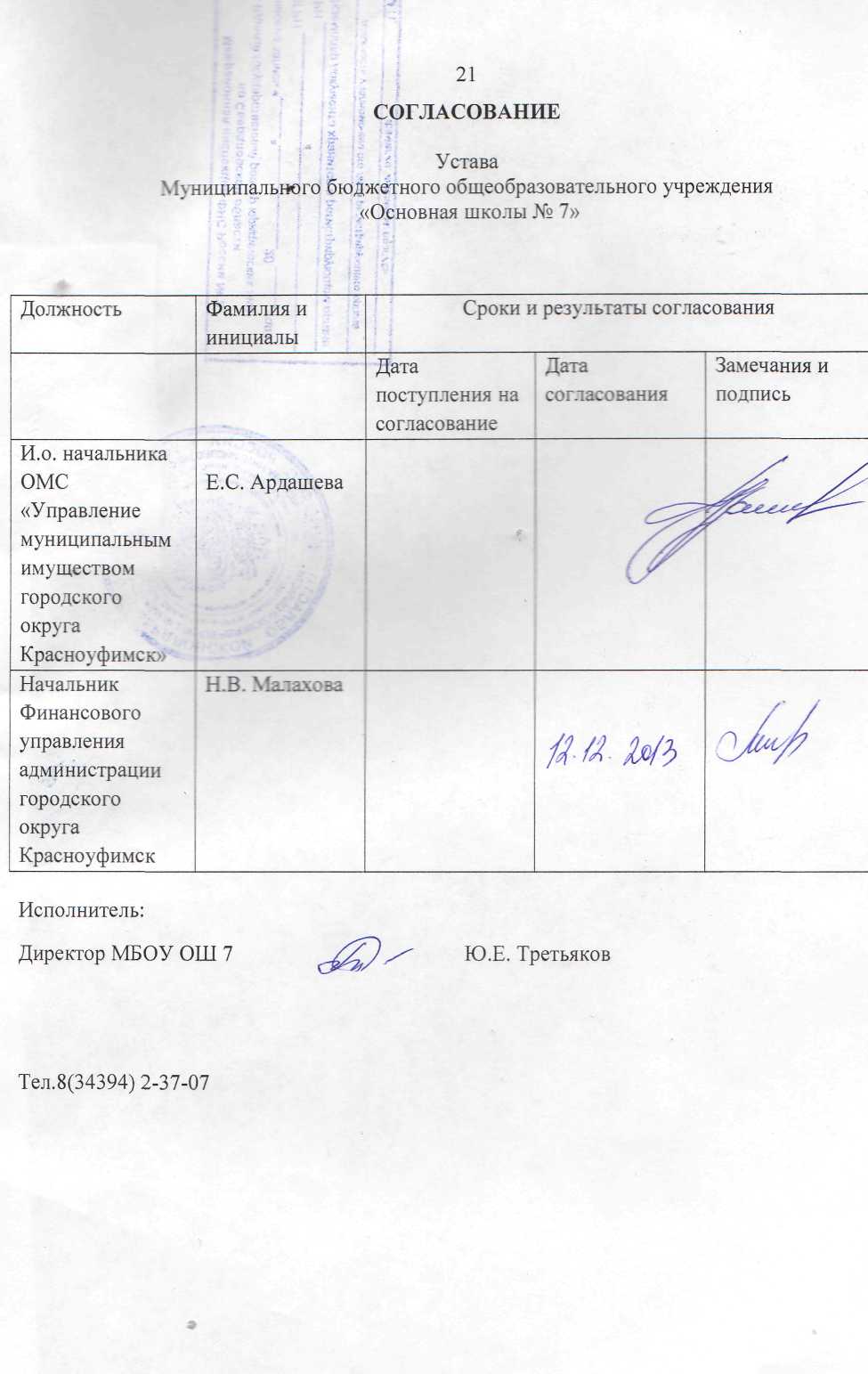 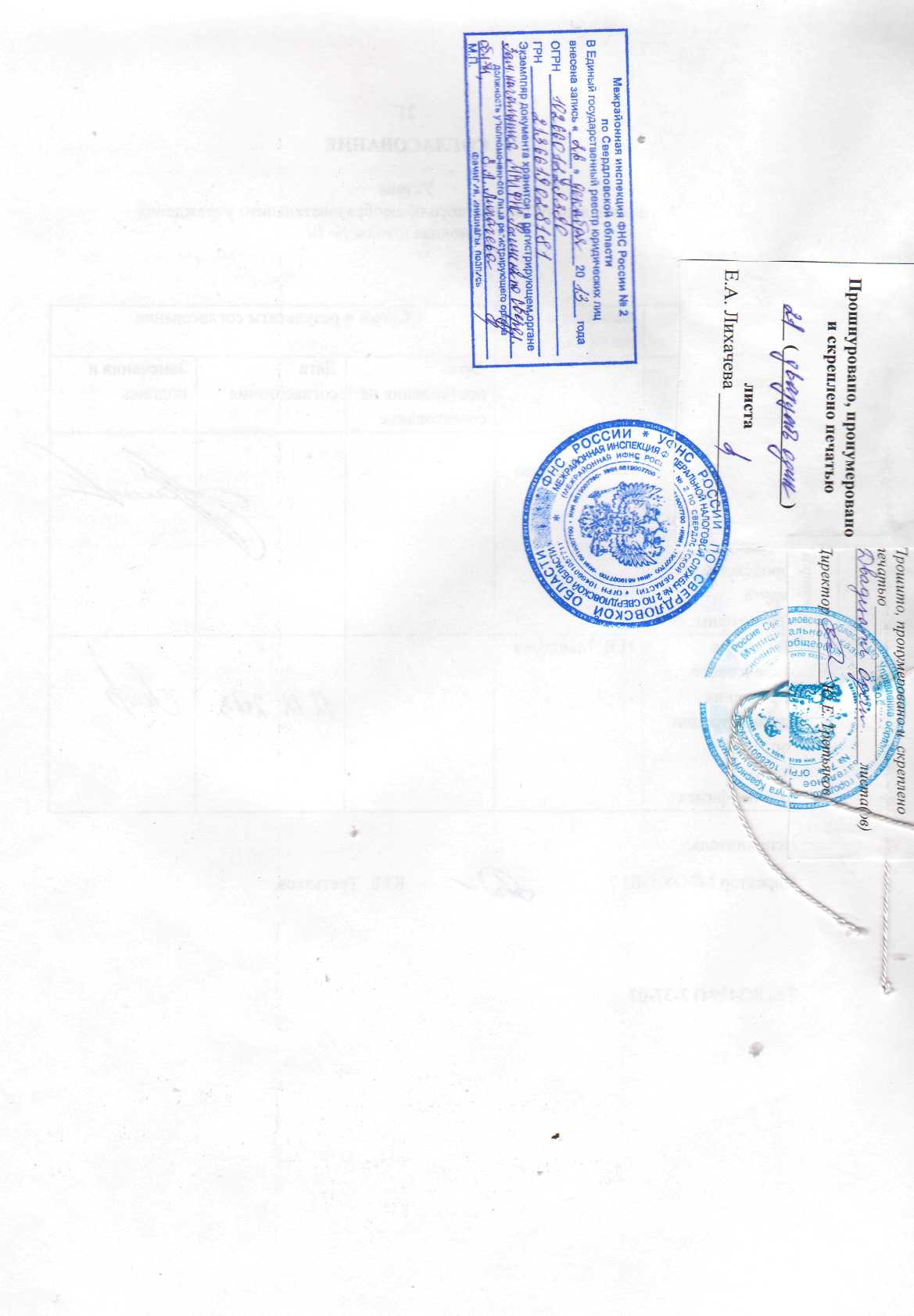 